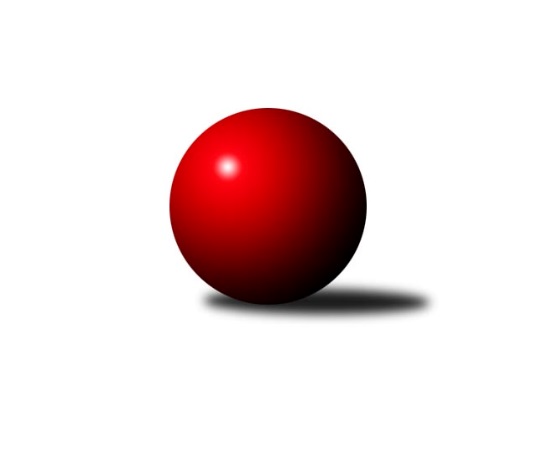 Č.16Ročník 2018/2019	1.2.2019Nejlepšího výkonu v tomto kole: 2685 dosáhlo družstvo: KK Konstruktiva Praha BDivize AS 2018/2019Výsledky 16. kolaSouhrnný přehled výsledků:TJ Praga Praha 	- SK Meteor Praha 	6:2	2578:2419	8.0:4.0	30.1.SC Olympia Radotín	- TJ AŠ Mladá Boleslav 	1:7	2554:2577	4.5:7.5	30.1.PSK Union Praha 	- KK Slavia Praha	2:6	2486:2507	7.0:5.0	31.1.KK Konstruktiva Praha A	- TJ Sparta Kutná Hora B	8:0	2677:2524	8.0:4.0	31.1.KK Jiří Poděbrady B	- KK Konstruktiva Praha B	2:6	2608:2685	6.0:6.0	1.2.TJ Sokol Benešov B	- TJ Sokol Brandýs n. L.	2:6	2608:2615	4.0:8.0	1.2.KK Slavoj Praha B	- TJ Neratovice	6:2	2597:2533	6.0:6.0	1.2.TJ Sokol Brandýs n. L.	- PSK Union Praha 	6:2	2576:2515	7.5:4.5	25.1.Tabulka družstev:	1.	KK Konstruktiva Praha A	16	13	0	3	89.5 : 38.5 	119.5 : 72.5 	 2646	26	2.	KK Slavia Praha	16	10	3	3	80.0 : 48.0 	98.0 : 94.0 	 2553	23	3.	KK Konstruktiva Praha B	16	9	2	5	78.0 : 50.0 	112.5 : 79.5 	 2561	20	4.	SK Meteor Praha	16	9	1	6	72.0 : 56.0 	102.0 : 90.0 	 2558	19	5.	TJ AŠ Mladá Boleslav	16	8	2	6	71.0 : 57.0 	99.0 : 93.0 	 2538	18	6.	TJ Neratovice	16	8	1	7	66.5 : 61.5 	104.5 : 87.5 	 2542	17	7.	TJ Praga Praha	16	8	1	7	64.0 : 64.0 	94.0 : 98.0 	 2557	17	8.	TJ Sokol Benešov B	16	7	3	6	62.0 : 66.0 	96.5 : 95.5 	 2540	17	9.	KK Slavoj Praha B	16	5	4	7	63.0 : 65.0 	91.5 : 100.5 	 2515	14	10.	TJ Sokol Brandýs n. L.	17	6	2	9	60.0 : 76.0 	89.5 : 114.5 	 2539	14	11.	PSK Union Praha	17	6	2	9	59.5 : 76.5 	98.0 : 106.0 	 2491	14	12.	SC Olympia Radotín	16	5	1	10	52.0 : 76.0 	83.5 : 108.5 	 2491	11	13.	TJ Sparta Kutná Hora B	16	4	1	11	46.0 : 82.0 	80.0 : 112.0 	 2488	9	14.	KK Jiří Poděbrady B	16	3	1	12	40.5 : 87.5 	87.5 : 104.5 	 2494	7Podrobné výsledky kola:	 TJ Praga Praha 	2578	6:2	2419	SK Meteor Praha 	Milan Komorník	 	 249 	 213 		462 	 2:0 	 369 	 	195 	 174		Jindřich Sahula	Pavel Janoušek	 	 211 	 203 		414 	 1:1 	 415 	 	215 	 200		Pavel Plachý	Rostislav Kašpar	 	 213 	 198 		411 	 0:2 	 440 	 	217 	 223		Martin Boháč	Petr Kašpar	 	 200 	 222 		422 	 1:1 	 406 	 	209 	 197		Ladislav Zahrádka	Jaroslav Kourek	 	 222 	 223 		445 	 2:0 	 402 	 	205 	 197		Milan Mikulášek	David Kašpar	 	 205 	 219 		424 	 2:0 	 387 	 	200 	 187		Ivana Vlkovározhodčí: Josef KašparNejlepší výkon utkání: 462 - Milan Komorník	 SC Olympia Radotín	2554	1:7	2577	TJ AŠ Mladá Boleslav 	Martin Pondělíček	 	 227 	 220 		447 	 2:0 	 404 	 	207 	 197		Petr Horáček	Robert Asimus	 	 209 	 207 		416 	 1:1 	 420 	 	232 	 188		Michal Horáček	Pavel Dvořák	 	 207 	 207 		414 	 0:2 	 422 	 	211 	 211		Pavel Horáček ml.	Petr Dvořák	 	 226 	 194 		420 	 1:1 	 431 	 	209 	 222		Josef Cíla	Vladimír Zdražil	 	 212 	 217 		429 	 0:2 	 458 	 	220 	 238		Petr Palaštuk	Jiří Ujhelyi	 	 225 	 203 		428 	 0.5:1.5 	 442 	 	239 	 203		Tomáš Křenekrozhodčí: Pavel DvořákNejlepší výkon utkání: 458 - Petr Palaštuk	 PSK Union Praha 	2486	2:6	2507	KK Slavia Praha	Luboš Soukup	 	 192 	 203 		395 	 1:1 	 406 	 	207 	 199		Tereza Bendová	Michal Franc	 	 181 	 205 		386 	 1:1 	 391 	 	191 	 200		Milan Mareš ml.	Pavel Novák	 	 205 	 247 		452 	 1:1 	 468 	 	238 	 230		Aleš Jungmann	Ctirad Dudycha	 	 201 	 198 		399 	 2:0 	 383 	 	194 	 189		Lidmila Fořtová	David Dittrich	 	 218 	 228 		446 	 1:1 	 445 	 	238 	 207		Jan Bürger	Luboš Polanský	 	 206 	 202 		408 	 1:1 	 414 	 	229 	 185		Filip Knaprozhodčí: Franc MichalNejlepší výkon utkání: 468 - Aleš Jungmann	 KK Konstruktiva Praha A	2677	8:0	2524	TJ Sparta Kutná Hora B	Václav Posejpal	 	 246 	 217 		463 	 1:1 	 446 	 	219 	 227		Bohumír Kopecký	Jan Barchánek	 	 201 	 240 		441 	 1:1 	 392 	 	213 	 179		Tomáš Jelínek	Jakub Wrzecionko	 	 226 	 225 		451 	 2:0 	 431 	 	217 	 214		Václav Jelínek	Pavel Kohlíček	 	 223 	 205 		428 	 1:1 	 415 	 	202 	 213		Jaroslav Čermák	Zdeněk Zahrádka	 	 233 	 217 		450 	 2:0 	 419 	 	213 	 206		Zdeněk Končel	Michal Ostatnický	 	 219 	 225 		444 	 1:1 	 421 	 	222 	 199		František Tesařrozhodčí: Pavel KohlíčekNejlepší výkon utkání: 463 - Václav Posejpal	 KK Jiří Poděbrady B	2608	2:6	2685	KK Konstruktiva Praha B	Dušan Richter	 	 215 	 229 		444 	 1:1 	 467 	 	252 	 215		Miroslav Šnejdar st.	Jiří Šafránek	 	 213 	 227 		440 	 0:2 	 471 	 	238 	 233		Jaroslav Pleticha ml.	Jaroslav Kazda	 	 226 	 215 		441 	 1:1 	 442 	 	240 	 202		Jiří Čihák	Vladimír Klindera	 	 228 	 230 		458 	 2:0 	 424 	 	222 	 202		Jakub Hlava	Ondřej Šustr	 	 208 	 191 		399 	 0:2 	 469 	 	240 	 229		Stanislav Vesecký	Jan Poláček	 	 226 	 200 		426 	 2:0 	 412 	 	213 	 199		Jaroslav Pleticha st.rozhodčí: Ondřej ŠustrNejlepší výkon utkání: 471 - Jaroslav Pleticha ml.	 TJ Sokol Benešov B	2608	2:6	2615	TJ Sokol Brandýs n. L.	Jiří Kočí	 	 192 	 212 		404 	 0:2 	 481 	 	248 	 233		Miloslav Rychetský	Jiří Franěk	 	 238 	 243 		481 	 2:0 	 425 	 	200 	 225		Vladimír Sommer	Antonín Šostý	 	 219 	 228 		447 	 0:2 	 472 	 	235 	 237		František Čvančara	Luboš Brabec	 	 249 	 212 		461 	 2:0 	 348 	 	184 	 164		Pavel Kotek	Michal Vyskočil	 	 205 	 169 		374 	 0:2 	 439 	 	217 	 222		Martin Šmejkal	Marek Červ	 	 229 	 212 		441 	 0:2 	 450 	 	236 	 214		Karel Křenekrozhodčí: Karel PalátNejlepšího výkonu v tomto utkání: 481 kuželek dosáhli: Miloslav Rychetský, Jiří Franěk	 KK Slavoj Praha B	2597	6:2	2533	TJ Neratovice	Viktor Jungbauer	 	 205 	 236 		441 	 1:1 	 424 	 	211 	 213		Josef Trnka	Jiří Kašpar	 	 199 	 222 		421 	 1:1 	 419 	 	212 	 207		Petr Božka	Anton Stašák	 	 204 	 227 		431 	 1:1 	 433 	 	211 	 222		Josef Šálek	Stanislav Březina	 	 211 	 243 		454 	 1:1 	 406 	 	214 	 192		Petr Vacek	Pavel Řehánek	 	 201 	 225 		426 	 0:2 	 456 	 	220 	 236		Jan Kvapil	Petr Pravlovský	 	 214 	 210 		424 	 2:0 	 395 	 	197 	 198		Jan Kozákrozhodčí: Pravlovský PetrNejlepší výkon utkání: 456 - Jan Kvapil	 TJ Sokol Brandýs n. L.	2576	6:2	2515	PSK Union Praha 	Václav Sommer	 	 224 	 223 		447 	 2:0 	 404 	 	213 	 191		Luboš Soukup	Vladimír Sommer	 	 211 	 208 		419 	 0.5:1.5 	 437 	 	229 	 208		Pavel Novák	Pavel Holec	 	 187 	 193 		380 	 0:2 	 453 	 	234 	 219		David Dittrich	Pavel Kotek	 	 215 	 218 		433 	 1:1 	 421 	 	197 	 224		Luboš Polanský	Miloslav Rychetský	 	 208 	 215 		423 	 2:0 	 396 	 	200 	 196		Michal Franc	Karel Křenek	 	 221 	 253 		474 	 2:0 	 404 	 	193 	 211		Ctirad Dudycharozhodčí: Miloslav RychetskýNejlepší výkon utkání: 474 - Karel KřenekPořadí jednotlivců:	jméno hráče	družstvo	celkem	plné	dorážka	chyby	poměr kuž.	Maximum	1.	Karel Křenek 	TJ Sokol Brandýs n. L.	456.57	303.0	153.6	2.8	9/9	(486)	2.	Martin Boháč 	SK Meteor Praha 	452.55	302.8	149.8	4.2	8/9	(474)	3.	Jakub Wrzecionko 	KK Konstruktiva Praha A	450.01	301.8	148.2	3.8	9/9	(490)	4.	Miloslav Rychetský 	TJ Sokol Brandýs n. L.	447.33	297.2	150.2	2.8	8/9	(481)	5.	Anton Stašák 	KK Slavoj Praha B	445.47	298.2	147.3	3.0	7/9	(494)	6.	Martin Pondělíček 	SC Olympia Radotín	445.29	294.9	150.4	2.9	7/9	(484)	7.	Zdeněk Zahrádka 	KK Konstruktiva Praha A	442.48	304.0	138.5	3.3	9/9	(475)	8.	David Dittrich 	PSK Union Praha 	442.41	294.5	147.9	3.9	7/10	(493)	9.	Jan Kvapil 	TJ Neratovice	442.11	294.0	148.1	2.8	6/9	(469)	10.	Petr Tepličanec 	KK Konstruktiva Praha A	441.22	290.5	150.8	3.3	9/9	(520)	11.	Michal Ostatnický 	KK Konstruktiva Praha A	440.55	298.9	141.7	3.3	8/9	(491)	12.	Václav Posejpal 	KK Konstruktiva Praha A	439.61	303.6	136.0	2.8	8/9	(484)	13.	Stanislav Vesecký 	KK Konstruktiva Praha B	439.43	302.2	137.2	5.1	7/9	(469)	14.	Ladislav Zahrádka 	SK Meteor Praha 	438.00	302.7	135.3	3.6	9/9	(473)	15.	Pavel Kohlíček 	KK Konstruktiva Praha A	437.61	298.0	139.6	4.4	7/9	(494)	16.	Robert Asimus 	SC Olympia Radotín	436.96	297.3	139.7	4.1	8/9	(464)	17.	Jaroslav Pleticha  ml.	KK Konstruktiva Praha A	436.83	299.7	137.2	2.7	6/9	(471)	18.	Ivo Steindl 	SK Meteor Praha 	436.48	299.2	137.3	4.3	8/9	(465)	19.	Karel Vaňata 	KK Slavia Praha	435.73	299.8	135.9	6.3	8/9	(464)	20.	Viktor Jungbauer 	KK Slavoj Praha B	434.43	298.6	135.8	5.3	8/9	(492)	21.	Tibor Machala 	KK Konstruktiva Praha B	433.31	289.2	144.1	4.6	6/9	(462)	22.	Pavel Plachý 	SK Meteor Praha 	431.67	292.4	139.2	5.6	6/9	(453)	23.	Tomáš Křenek 	TJ AŠ Mladá Boleslav 	431.64	297.1	134.5	4.8	8/9	(468)	24.	Jaroslav Kazda 	KK Jiří Poděbrady B	431.59	299.3	132.3	3.0	9/9	(480)	25.	Josef Šálek 	TJ Neratovice	431.49	296.7	134.7	6.1	7/9	(477)	26.	Rostislav Kašpar 	TJ Praga Praha 	431.10	290.4	140.7	3.2	7/9	(470)	27.	František Čvančara 	TJ Sokol Brandýs n. L.	430.93	299.9	131.0	6.4	8/9	(472)	28.	Jaroslav Kourek 	TJ Praga Praha 	430.76	297.0	133.7	5.3	9/9	(468)	29.	Zdeněk Rajchman 	TJ Sparta Kutná Hora B	430.66	296.5	134.2	4.7	7/9	(473)	30.	Vladimír Zdražil 	SC Olympia Radotín	430.20	298.9	131.3	5.3	8/9	(458)	31.	Milan Komorník 	TJ Praga Praha 	429.54	293.6	135.9	4.2	9/9	(462)	32.	František Tesař 	TJ Sparta Kutná Hora B	429.52	294.2	135.3	4.5	8/9	(471)	33.	Jan Kozák 	TJ Neratovice	428.86	294.8	134.1	4.5	7/9	(464)	34.	Petr Kašpar 	TJ Praga Praha 	428.58	299.1	129.5	7.3	6/9	(463)	35.	Filip Knap 	KK Slavia Praha	428.47	289.0	139.5	5.4	9/9	(464)	36.	Antonín Šostý 	TJ Sokol Benešov B	428.47	296.4	132.1	7.5	6/9	(456)	37.	Jaroslav Čermák 	TJ Sparta Kutná Hora B	428.25	296.0	132.2	6.6	9/9	(466)	38.	Jiří Kočí 	TJ Sokol Benešov B	428.25	297.7	130.6	8.0	7/9	(478)	39.	David Kašpar 	TJ Praga Praha 	428.05	298.7	129.4	5.9	7/9	(449)	40.	Tereza Bendová 	KK Slavia Praha	427.16	291.3	135.9	6.0	8/9	(468)	41.	Pavel Novák 	PSK Union Praha 	426.86	293.3	133.6	5.4	9/10	(463)	42.	Aleš Jungmann 	KK Slavia Praha	426.04	294.7	131.3	6.4	9/9	(468)	43.	Dušan Dvořák 	TJ Sokol Benešov B	425.83	297.7	128.1	6.9	8/9	(463)	44.	Petr Šteiner 	TJ Neratovice	425.67	290.4	135.3	5.7	6/9	(448)	45.	Arnošt Nedbal 	KK Konstruktiva Praha B	425.56	289.0	136.6	5.8	6/9	(462)	46.	Petr Palaštuk 	TJ AŠ Mladá Boleslav 	425.21	291.0	134.3	4.9	9/9	(458)	47.	Marek Červ 	TJ Sokol Benešov B	425.17	294.2	130.9	5.4	8/9	(462)	48.	Milan Mikulášek 	SK Meteor Praha 	424.86	296.6	128.2	8.2	9/9	(476)	49.	Jiří Kašpar 	KK Slavoj Praha B	424.25	292.3	131.9	3.8	8/9	(470)	50.	Jaroslav Pleticha  st.	KK Konstruktiva Praha B	424.03	290.3	133.8	7.0	9/9	(478)	51.	Miroslav Šnejdar  st.	KK Konstruktiva Praha B	424.03	292.3	131.8	7.2	9/9	(480)	52.	Ondřej Šustr 	KK Jiří Poděbrady B	423.88	292.0	131.9	7.0	8/9	(459)	53.	Michal Vyskočil 	TJ Sokol Benešov B	422.38	289.7	132.7	5.5	8/9	(446)	54.	Luboš Brabec 	TJ Sokol Benešov B	421.80	292.7	129.1	6.7	7/9	(461)	55.	Petr Horáček 	TJ AŠ Mladá Boleslav 	421.36	295.9	125.4	6.6	7/9	(445)	56.	Jan Bürger 	KK Slavia Praha	420.81	292.5	128.3	5.8	9/9	(448)	57.	Tomáš Jelínek 	TJ Sparta Kutná Hora B	420.29	293.9	126.4	6.3	9/9	(476)	58.	Luboš Polanský 	PSK Union Praha 	420.14	290.7	129.4	5.3	9/10	(453)	59.	Václav Jelínek 	TJ Sparta Kutná Hora B	420.13	292.5	127.7	6.0	6/9	(447)	60.	Zdeněk Končel 	TJ Sparta Kutná Hora B	419.61	292.9	126.7	5.5	6/9	(472)	61.	Pavel Dvořák 	SC Olympia Radotín	419.17	292.0	127.1	7.7	9/9	(450)	62.	Pavel Janoušek 	TJ Praga Praha 	418.27	290.9	127.4	6.8	8/9	(505)	63.	Michal Horáček 	TJ AŠ Mladá Boleslav 	418.11	289.0	129.1	6.1	8/9	(450)	64.	Luboš Zelenka 	KK Slavia Praha	417.72	293.2	124.5	6.8	8/9	(455)	65.	Martin Šmejkal 	TJ Sokol Brandýs n. L.	417.71	287.8	129.9	3.8	7/9	(465)	66.	Jakub Hlava 	KK Konstruktiva Praha B	415.82	286.7	129.1	5.3	9/9	(471)	67.	Pavel Horáček  ml.	TJ AŠ Mladá Boleslav 	415.61	286.0	129.6	5.3	9/9	(465)	68.	Michal Bartoš 	TJ Praga Praha 	414.69	290.8	123.9	7.7	7/9	(448)	69.	Ctirad Dudycha 	PSK Union Praha 	413.95	291.8	122.2	9.1	10/10	(442)	70.	Petr Brabenec 	TJ Sokol Benešov B	412.58	289.3	123.3	6.1	6/9	(452)	71.	Bohumír Kopecký 	TJ Sparta Kutná Hora B	412.39	295.5	116.9	11.2	9/9	(460)	72.	Josef Trnka 	TJ Neratovice	410.42	291.3	119.1	8.0	9/9	(435)	73.	Dušan Richter 	KK Jiří Poděbrady B	409.57	290.1	119.5	9.4	8/9	(456)	74.	Roman Cypro 	KK Slavoj Praha B	408.73	299.6	109.1	12.9	6/9	(499)	75.	Vladimír Klindera 	KK Jiří Poděbrady B	406.65	286.1	120.5	8.6	8/9	(458)	76.	Michal Franc 	PSK Union Praha 	406.24	285.2	121.0	8.7	9/10	(444)	77.	Miroslav Bubeník 	KK Slavoj Praha B	401.93	287.0	115.0	8.9	7/9	(439)	78.	Luboš Soukup 	PSK Union Praha 	400.88	282.8	118.1	9.8	10/10	(449)	79.	Jindřich Sahula 	SK Meteor Praha 	400.39	294.9	105.5	10.5	7/9	(498)	80.	Jiří Ujhelyi 	SC Olympia Radotín	398.46	280.5	118.0	10.4	9/9	(433)	81.	Petr Dvořák 	SC Olympia Radotín	398.19	279.8	118.4	10.0	9/9	(453)	82.	Ivana Vlková 	SK Meteor Praha 	397.52	275.9	121.7	8.6	8/9	(471)	83.	Pavel Kotek 	TJ Sokol Brandýs n. L.	397.35	284.3	113.1	10.0	8/9	(443)		Josef Kašpar 	TJ Praga Praha 	497.00	295.0	202.0	0.0	1/9	(497)		Jiří Franěk 	TJ Sokol Benešov B	482.50	314.5	168.0	5.0	1/9	(484)		Ladislav Kalous 	TJ Sokol Benešov B	480.00	327.0	153.0	5.0	1/9	(480)		Richard Sekerák 	SK Meteor Praha 	458.00	309.0	149.0	4.0	1/9	(458)		Pavel Šťastný 	TJ Neratovice	446.83	299.8	147.0	2.0	4/9	(485)		Jiří Tichý 	KK Jiří Poděbrady B	446.17	303.2	143.0	3.7	2/9	(453)		Jan Barchánek 	KK Konstruktiva Praha B	441.67	302.3	139.3	4.8	2/9	(453)		Václav Sommer 	TJ Sokol Brandýs n. L.	440.94	298.7	142.3	3.6	3/9	(457)		Petr Božka 	TJ Neratovice	437.60	294.8	142.8	3.1	5/9	(491)		Josef Cíla 	TJ AŠ Mladá Boleslav 	436.55	296.7	139.9	2.3	4/9	(465)		Pavel Řehánek 	KK Slavoj Praha B	436.50	302.5	134.0	4.0	2/9	(447)		Karel Drábek 	TJ Sokol Benešov B	435.75	295.5	140.3	4.8	4/9	(460)		Milan Mareš  ml.	KK Slavia Praha	435.50	300.0	135.5	5.0	2/9	(480)		Jan Poláček 	KK Jiří Poděbrady B	434.23	297.9	136.3	6.0	5/9	(486)		Stanislav Březina 	KK Slavoj Praha B	433.08	296.2	136.9	4.5	4/9	(460)		Jiří Čihák 	KK Konstruktiva Praha B	431.67	292.0	139.7	5.0	3/9	(448)		Bohumír Musil 	KK Konstruktiva Praha B	428.33	283.7	144.7	3.3	3/9	(461)		Jiří Šafránek 	KK Jiří Poděbrady B	427.95	298.0	130.0	8.5	3/9	(453)		Petr Barchánek 	KK Konstruktiva Praha A	427.50	295.0	132.5	9.5	2/9	(431)		Zdeněk Fůra 	KK Slavoj Praha B	426.33	297.7	128.7	8.3	3/9	(446)		Pavel Palaštuk 	TJ AŠ Mladá Boleslav 	423.50	288.2	135.3	3.3	5/9	(483)		Zbyněk David 	KK Jiří Poděbrady B	423.33	287.3	136.1	5.8	5/9	(453)		Petr Vacek 	TJ Neratovice	418.76	289.2	129.6	5.4	5/9	(436)		Jaroslav Pichl 	KK Slavoj Praha B	418.50	291.0	127.5	6.0	2/9	(421)		Bohumil Sedláček 	TJ AŠ Mladá Boleslav 	417.50	285.5	132.0	6.0	2/9	(420)		Samuel Fujko 	KK Konstruktiva Praha A	417.50	304.0	113.5	8.0	2/9	(419)		Pavel Moravec 	PSK Union Praha 	414.60	289.8	124.8	6.4	5/10	(433)		Vladimír Sommer 	TJ Sokol Brandýs n. L.	414.20	294.4	119.8	7.2	4/9	(426)		Jan Meščan 	TJ Neratovice	413.00	290.5	122.5	9.5	2/9	(429)		Karel Hybš 	KK Konstruktiva Praha A	409.25	279.5	129.8	7.5	2/9	(476)		Petr Pravlovský 	KK Slavoj Praha B	408.80	288.6	120.2	8.5	5/9	(477)		Jan Horáček 	TJ AŠ Mladá Boleslav 	405.50	287.3	118.2	8.2	3/9	(436)		Lidmila Fořtová 	KK Slavia Praha	405.00	272.5	132.5	6.5	2/9	(427)		Petr Beneda 	KK Slavoj Praha B	402.33	288.7	113.7	10.3	3/9	(413)		Kateřina Holanová 	KK Slavoj Praha B	401.50	281.5	120.0	9.0	2/9	(402)		Václav Anděl 	KK Jiří Poděbrady B	399.67	278.2	121.5	7.7	3/9	(436)		Petra Gütterová 	KK Jiří Poděbrady B	398.00	275.0	123.0	7.0	1/9	(398)		Pavel Holec 	TJ Sokol Brandýs n. L.	397.50	281.4	116.1	7.8	5/9	(421)		Zdeněk Trnka 	TJ Neratovice	396.40	281.2	115.2	9.2	4/9	(443)		Martin Keřtof 	TJ Sokol Brandýs n. L.	386.33	269.1	117.2	11.1	3/9	(411)		Jaroslav Šatník 	KK Jiří Poděbrady B	384.00	280.0	104.0	7.5	2/9	(386)		Jan Šafránek 	KK Jiří Poděbrady B	382.33	279.0	103.3	15.7	3/9	(403)		Ladislav Žebrakovský 	TJ Sokol Benešov B	377.00	267.0	110.0	8.0	1/9	(377)		Radek Pauk 	SC Olympia Radotín	376.17	272.2	104.0	13.7	3/9	(399)		Petr Moravec 	PSK Union Praha 	374.33	264.7	109.7	10.3	3/10	(378)		Milena Pondělíčková 	SC Olympia Radotín	347.00	268.0	79.0	18.0	1/9	(347)Sportovně technické informace:Starty náhradníků:registrační číslo	jméno a příjmení 	datum startu 	družstvo	číslo startu15225	Jiří Franěk	01.02.2019	TJ Sokol Benešov B	1x1042	Lidmila Fořtová	31.01.2019	KK Slavia Praha	1x893	Jan Barchánek	31.01.2019	KK Konstruktiva Praha A	1x9891	Jiří Čihák	01.02.2019	KK Konstruktiva Praha B	3x24643	Pavel Holec	25.01.2019	TJ Sokol Brandýs n. L.	2x10877	Jaroslav Pleticha ml.	01.02.2019	KK Konstruktiva Praha B	2x18283	Milan Mareš	31.01.2019	KK Slavia Praha	1x
Hráči dopsaní na soupisku:registrační číslo	jméno a příjmení 	datum startu 	družstvo	Program dalšího kola:17. kolo5.2.2019	út	22:30	KK Slavia Praha - SC Olympia Radotín	6.2.2019	st	17:30	SK Meteor Praha  - KK Jiří Poděbrady B	6.2.2019	st	18:00	KK Konstruktiva Praha B - TJ Sparta Kutná Hora B	8.2.2019	pá	17:00	TJ AŠ Mladá Boleslav  - KK Slavoj Praha B	8.2.2019	pá	17:30	TJ Neratovice - TJ Sokol Benešov B	8.2.2019	pá	18:00	TJ Sokol Brandýs n. L. - TJ Praga Praha 	Nejlepší šestka kola - absolutněNejlepší šestka kola - absolutněNejlepší šestka kola - absolutněNejlepší šestka kola - absolutněNejlepší šestka kola - dle průměru kuželenNejlepší šestka kola - dle průměru kuželenNejlepší šestka kola - dle průměru kuželenNejlepší šestka kola - dle průměru kuželenNejlepší šestka kola - dle průměru kuželenPočetJménoNázev týmuVýkonPočetJménoNázev týmuPrůměr (%)Výkon2xJiří FraněkBenešov B4812xAleš JungmannSlavia115.544685xMiloslav RychetskýBrandýs4812xMiloslav RychetskýBrandýs112.84812xFrantišek ČvančaraBrandýs4722xJiří FraněkBenešov B112.84812xJaroslav Pleticha ml.Konstruktiva B4712xPavel NovákUnion111.594522xStanislav VeseckýKonstruktiva B4691xMilan KomorníkPraga 110.74622xAleš JungmannSlavia4682xFrantišek ČvančaraBrandýs110.69472